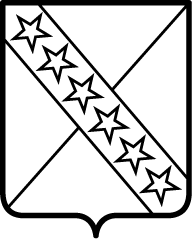                         П О С Т А Н О В Л Е Н И ЕАДМИНИСТРАЦИИ ПРИАЗОВСКОГО СЕЛЬСКОГО ПОСЕЛЕНИЯПРИМОРСКО-АХТАРСКОГО РАЙОНА     от 26 августа 2020 года                                                                                       № 126станица ПриазовскаяО принятии решения о подготовке документации 
по       планировке       территории    (проект   планировки и проект межевания территории), в кадастровом квартале 23:25:0701015, ориентировочной площадью 2 га, по адресу: Краснодарский край, Приморско-Ахтарский район, ст. Приазовская, ул. Леонова и ул. ЮбилейнаяВ соответствии с Градостроительным кодексом Российской Федерации, Федеральным законом от 6 октября 2003 года № 131-ФЗ «Об общих принципах организации местного самоуправления в Российской Федерации», постановлением Правительства Российской Федерации от 31 марта 2017 года 
№ 402 «Об утверждении Правил выполнения инженерных изысканий, необходимых для подготовки документации по планировке территории, перечня видов инженерных изысканий, необходимых для подготовки документации по планировке территории, и о внесении изменений в постановление  Правительства Российской Федерации от 19 января 2006 года № 20», Уставом Приазовского сельского поселения Приморско-Ахтарского района, на основании заявления Дембовской Александры Владимировны, администрация Приазовского сельского  поселения Приморско-Ахтарского района п о с т а н о в л я е т:         1. Принять решение о подготовке документации по планировке территории (проект планировки и проект межевания территории), в кадастровом квартале 23:25:0701015, ориентировочной площадью 2 га, по адресу: Краснодарский   край, Приморско-Ахтарский район, ст. Приазовская, ул. Леонова и ул. Юбилейная.        2. Утвердить задание на разработку документации по планировке территории, указанной в пункте 1 постановления, согласно приложению к настоящему постановлению.         3. Установить, что предложения физических и юридических лиц о порядке, содержании и сроках подготовки документации по планировке территории, указанной в пункте 1 постановления, принимать  со дня опубликования настоящего постановления,  в кабинете 10 здания администрации Приазовского сельского поселения  Приморско-Ахтарского района, расположенного по адресу: Краснодарский   край, Приморско-Ахтарский район, ст. Приазовская, ул. Ленина, 27,  в электронном виде – по адресу: аdmin-psp@mail.ru.       4. Администрации Приазовского сельского поселения Приморско-Ахтарского района, после представления документации по планировке территории (проект планировки и проект межевания территории), в кадастровом квартале 23:25:0701015, ориентировочной площадью 2 га, по адресу: Краснодарский   край, Приморско-Ахтарский район, ст. Приазовская, ул. Леонова и ул. Юбилейная, осуществить её проверку на соответствие требованиям градостроительного законодательства.      5. Ведущему специалисту администрации Приазовского сельского поселения Приморско-Ахтарского района Н.Д. Вовянко опубликовать настоящее постановление в газете «Ахтарский телевизионный вестник» и разместить в сети «Интернет» на официальном сайте администрации Приазовского сельского  поселения Приморско-Ахтарского района http://priazovskoe.ru.     6. Контроль за выполнением настоящего постановления оставляю за собой.    7. Постановление вступает в силу со дня его опубликования.Исполняющий обязанности главы Приазовского сельского поселенияПриморско-Ахтарского района                                                 А.Н. СтепаненкоПРИЛОЖЕНИЕк постановлению  администрацииПриазовского сельского поселения Приморско-Ахтарского районаот 26.08.2020 года № 126ЗАДАНИЕна разработку документации по планировке территории(проект планировки и проект межевания территории),в кадастровом квартале 23:25:0701015, ориентировочной площадью 2 га, по адресу: Краснодарский край, Приморско-Ахтарский район, ст. Приазовская, ул. Леонова и ул. ЮбилейнаяВедущий специалист администрацииПриазовского сельского поселения Приморско-Ахтарского района                                                          Н.Д. Вовянко1. Вид разрабатываемой документации по планировке территорииПроект планировки территории, содержащий проект межевания территории2. Инициатор подготовки документации по планировке территорииДембовская Александра Владимировна3. Источник финансирования работ по подготовке документации по планировке территорииЗа счет собственных средств заявителя 4. Цели проектаВыделение элементов планировочной структуры;Установление границ общего пользования;Установление границ зон планируемого размещения объектов капитального строительства;Определение местоположения границ образуемых и изменяемых земельных участков;5. Нормативная правовая и методическая базаГрадостроительный кодекс Российской Федерации;Земельный кодекс Российской Федерации;Жилищный кодекс Российской Федерации;Водный кодекс Российской Федерации;Лесной кодекс Российской Федерации;Федеральный закон от 30.03.1999 № 52-ФЗ «О санитарно-эпидемиологическом благополучии населения»;Федеральный закон от 10.01.2002 № 7-ФЗ «Об охране окружающей среды»;Федеральный закон от 24.07.2007 № 221-ФЗ «О государственном кадастре недвижимости»;Федеральный закон от 22.07.2008 г. № 123-ФЗ «Технический регламент о требованиях пожарной безопасности»;Нормативы градостроительного проектирования Краснодарского края, утвержденные Постановлением
Законодательного Собрания Краснодарского края от 24 июня 2009 г. № 1381-П;Действующие технические регламенты, санитарные нормы и правила, строительные нормы и правила, иные нормативные документы.Настоящее техническое задание.6. Базовая градостроительная документация Генеральный план Приазовского сельского поселения Приморско-Ахтарского района;Правила землепользования и застройки Приазовского сельского поселения Приморско-Ахтарского района.7. Состав проекта планировки территории и проекта межевания территорииСостав проекта планировки территории выполнить всоответствии со статьями 42, 43 Градостроительного кодекса Российской Федерации, в том числе:основная часть (утверждаемая часть) проекта:- графическая часть (чертеж планировки территории в масштабе 1:1000,- текстовая часть (положение о размещении объектовкапитального строительства и характеристиках планируемого развития территории);материалы по обоснованию:- графическая часть на топографической съемке в масштабе 1: 500,- текстовая часть8. Выполнение инженерных изысканий для подготовки документации по планировке территории (проект планировки и проект межевания территории)Для обеспечения процесса проектирования необходимыми данными, заказчику за счет собственных средств выполнить комплекс инженерно-геодезических изысканий согласно требованиям СП 47.13330.2016;По результатам выполненных работ представить отчёт по инженерным изысканиям. Отчёт должен сопровождаться текстовыми и графическими приложениями в соответствии с требованиями СП 47.13330.2012 и настоящим заданием;Состав технического отчёта определяется дополнительно в соответствии с составом проектной документации. Дополнительно представить электронную версию отчёта. Состав и структура электронной версии технической документации должны быть идентичны бумажному оригиналу;Заказчику представить 2 экземпляра на бумажном носителе и 1 экземпляр в электронном виде.